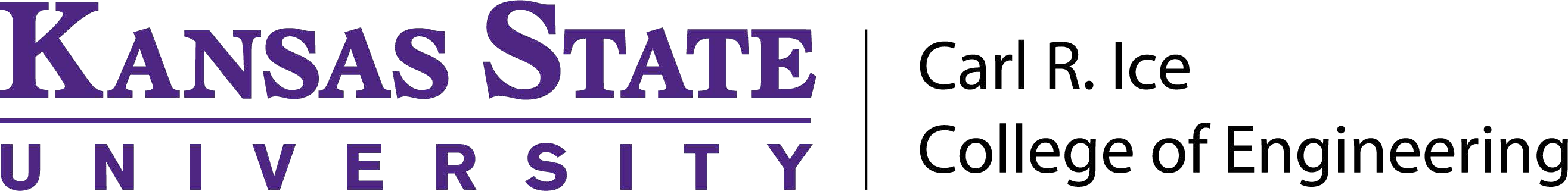 DR. THOMAS G. SWANEY MEMORIAL GRADUATE SCHOLARSHIP IN ENGINEERINGDEADLINE: April 10, 2024DONOR:  This scholarship was established by Mrs. Thomas G. Swaney in memory of her husband, Dr. Thomas G. Swaney (’65 MS and ’67 Ph.D., both in Applied Mechanics).    PURPOSE:  The purpose of this scholarship is to perpetuate the memory of Dr. Thomas G. Swaney on the campus of Kansas State University and within the Carl R. Ice College of Engineering, and to provide financial assistance for student support to the same.  This scholarship is a supplemental scholarship with an award level of $1,000 per year.  ELIGIBILITY: Recipient(s) of the scholarship will be graduate student(s) in good standing at Kansas State University and majoring in any curriculum within the Carl R. Ice College of Engineering on-campus graduate program, who has demonstrated leadership skills throughout their graduate academic career at the university, and needing financial assistance in pursuing their graduate degree.  Leadership activities can be with the university, the local community or a professional association.  Recipient(s) of the scholarship must be citizens of the United States.  The scholarship is a one-year award.TIMELINE:  Applications for this scholarship are due April 10, 2024, with awardees selected by May 15, 2024.  Funds will be awarded in the fall semester of the following academic year.SUBMISSION OF APPLICATION MATERIALS: The materials noted below (items 1, 2 and 3) should be submitted as a single pdf file to ergp@ksu.edu. The recommendation letters can be submitted separately to ergp@ksu.edu. Materials to be submitted by April 10, 2024, include:Dr. Thomas G. Swaney Memorial Graduate Scholarship in Engineering Application Form (see form)Curriculum VitaVita should include academic history, publications, presentations, awards and honors, professional services and professional experiences.Transcript(s) (in English) for Kansas State University and other schools the applicant has attendedTwo Letters of RecommendationTwo letters of recommendation are required to be submitted in support of the student’s application packet.  At least one letter should be from a Kansas State University faculty member.  Each letter should summarize the student’s qualifications highlighting demonstrated leadership activities and impact.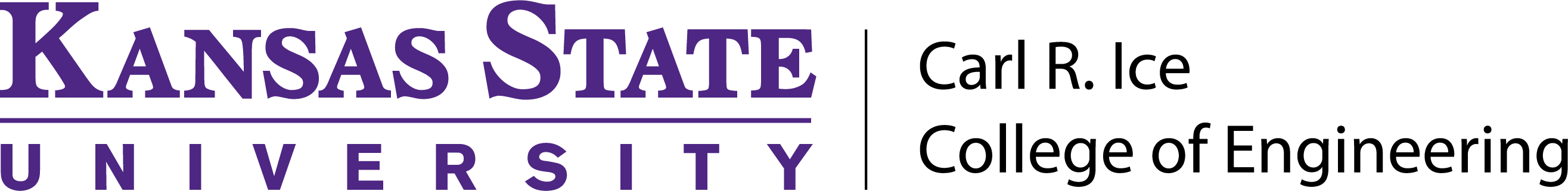 First name:  Middle name:  Last name:  Email:  	Phone:  Citizen of USA?   Yes		 NoDepartment:   Graduate program: 	 M.S.           PhDResearch area of interest:  Date enrolled in graduate program at K-State (month & year):  Expected date of completion of K-State graduate degree (month & year): K-State GPA:  	K-State number of hours completed: One reference should be the major professor, department head or K-State faculty.Reference name:  	Email:  Reference name:   	Email:  *Please note responses to questions on the next page of this application form are weighted heavily in the review process.Short discussion on why you picked Kansas State University for your graduate degree (up to 100 words). Short description of your experience as it relates to leadership in your K-State academic career (up to 500 words).Summary of your career plans after you complete your K-State graduate degree (up to 250 words).